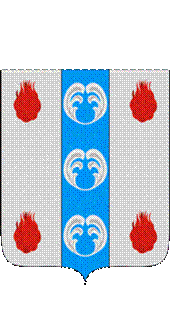 Российская ФедерацияНовгородская областьДУМА ПОДДОРСКОГО МУНИЦИПАЛЬНОГО РАЙОНАР Е Ш Е Н И Еот 28.06.2022 № 148с. ПоддорьеВ соответствии с Федеральным законом от 21 декабря 2021 года № 414-ФЗ «Об общих принципах публичной власти в субъектах Российской Федерации»Дума Поддорского муниципального районаРЕШИЛА:1. Внести изменения в план работы Думы Поддорского муниципального района, утвержденный решением Думы Поддорского муниципального района от 28.12.2021 № 108 «О плане работы Думы Поддорского муниципального района на 2022 год»1.1.Добавить в раздел «Октябрь 2022 года» пункт 3 следующего содержания:«3.Приведение муниципальных нормативных правовых актов, вступивших в противоречие с Федеральным законом от 21.12.2021 № 414-ФЗ «Об общих принципах публичной власти в субъектах Российской Федерации» в соответствие с действующим законодательством».Глава муниципального района                                                        Е.В.ПанинаПредседатель ДумыПоддорского муниципального района                              Т.Н.КрутоваО внесении изменений в План работы Думы Поддорскогомуниципального района